Оголошення про продаж майна  Товариства з обмеженою відповідальністю   «Торгова Компанія  «Велес» (вул.Леніна,17,смт.Любар, Любарський район, Житомирська область,13100,код ЄДРПОУ 31884855)  у  справі  Господарського суду Житомирської області  №20/5007/1274-Б/12 Лот 20/5007/1274-Б/12-5 без можливості зниження початкової ціни на аукціоні. Автомобіль ГАЗ 3302, 2006 року випуску, синього кольору, реєстраційний номер  АМ 6028 АН(розукомплектований, відсутні  агрегати та вузли в моторному відділенні, крім блоку двигуна без головки, відсутні  коробка передачі, щиток приладів, фари розукомплектовані, задній міст розукомплектований, карданний вал від’єднаний, газове обладнання з балонами відсутнє, двері від’єднані, передній бампер від’єднаний та пошкоджений). Об’єм двигуна - 2460 куб.см. Пальне-бензин. Свідоцтво про реєстрацію транспортного засобу відсутнє.Початкова ціна 7000,00грн., без ПДВ. Крок аукціону 70,00грн. Податкова  накладна переможцю аукціону не надається.Місцезнаходження автомобіля на зберіганні: вул.Родини Гамченків,18, м.Житомир,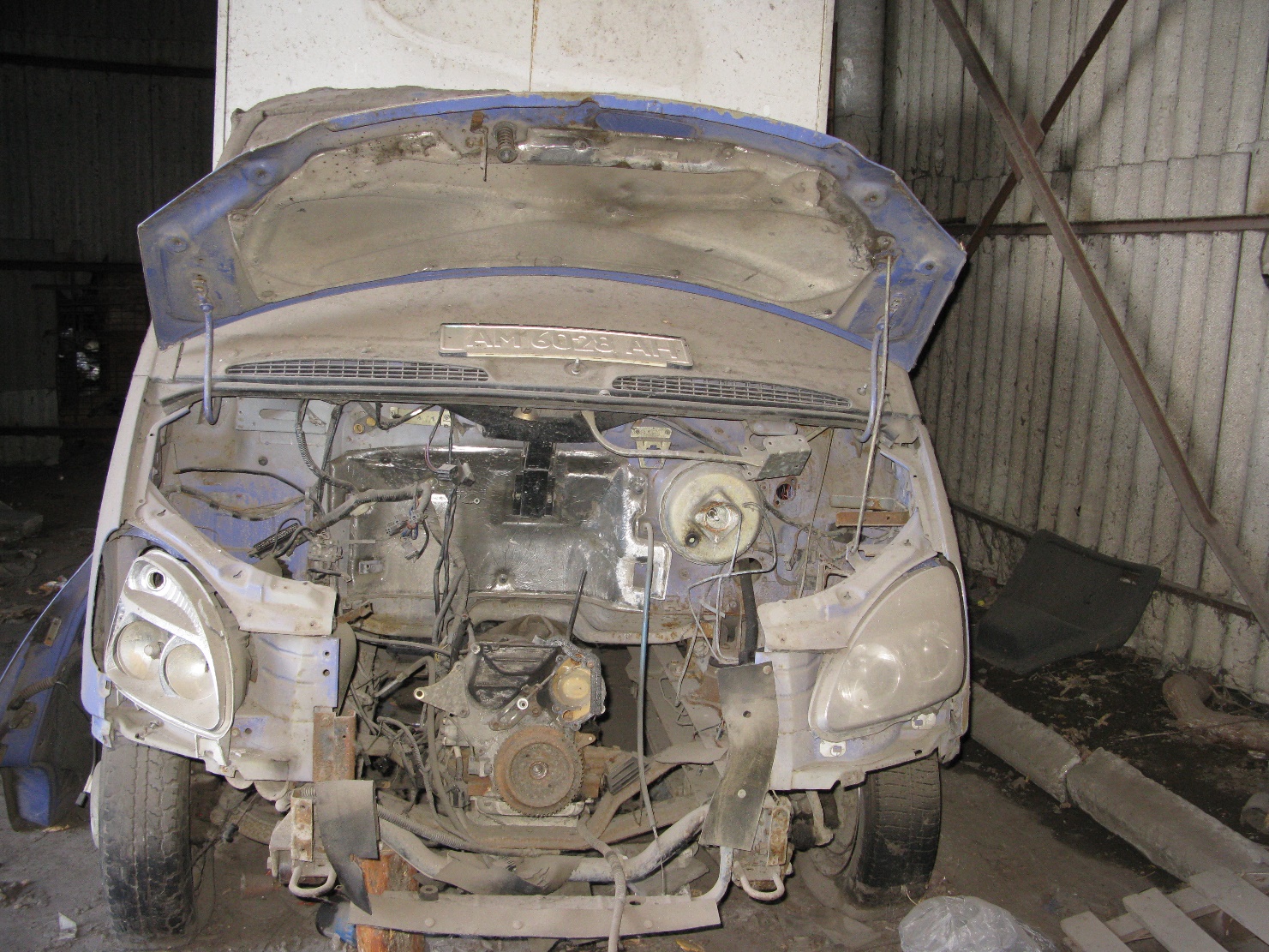 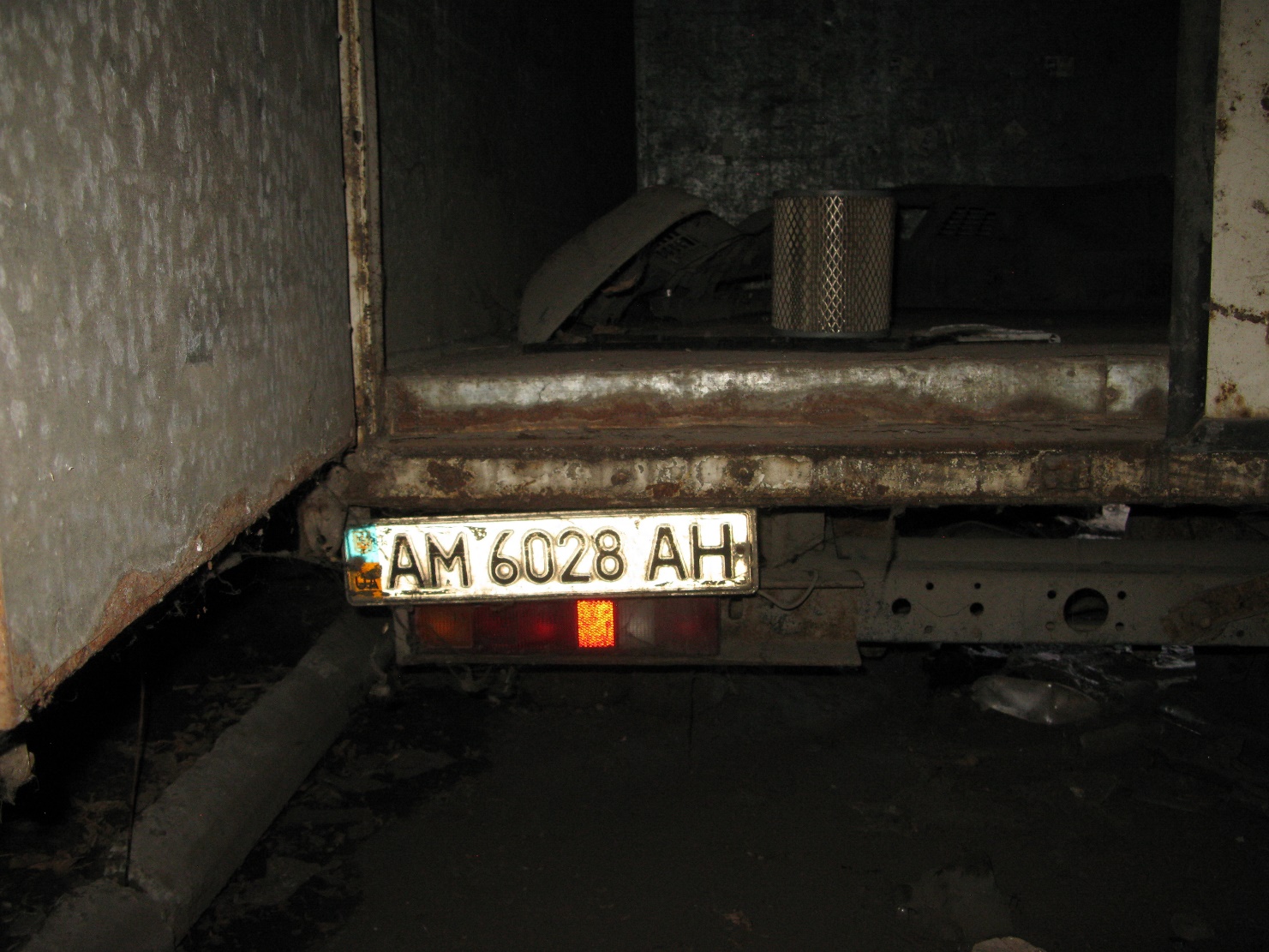 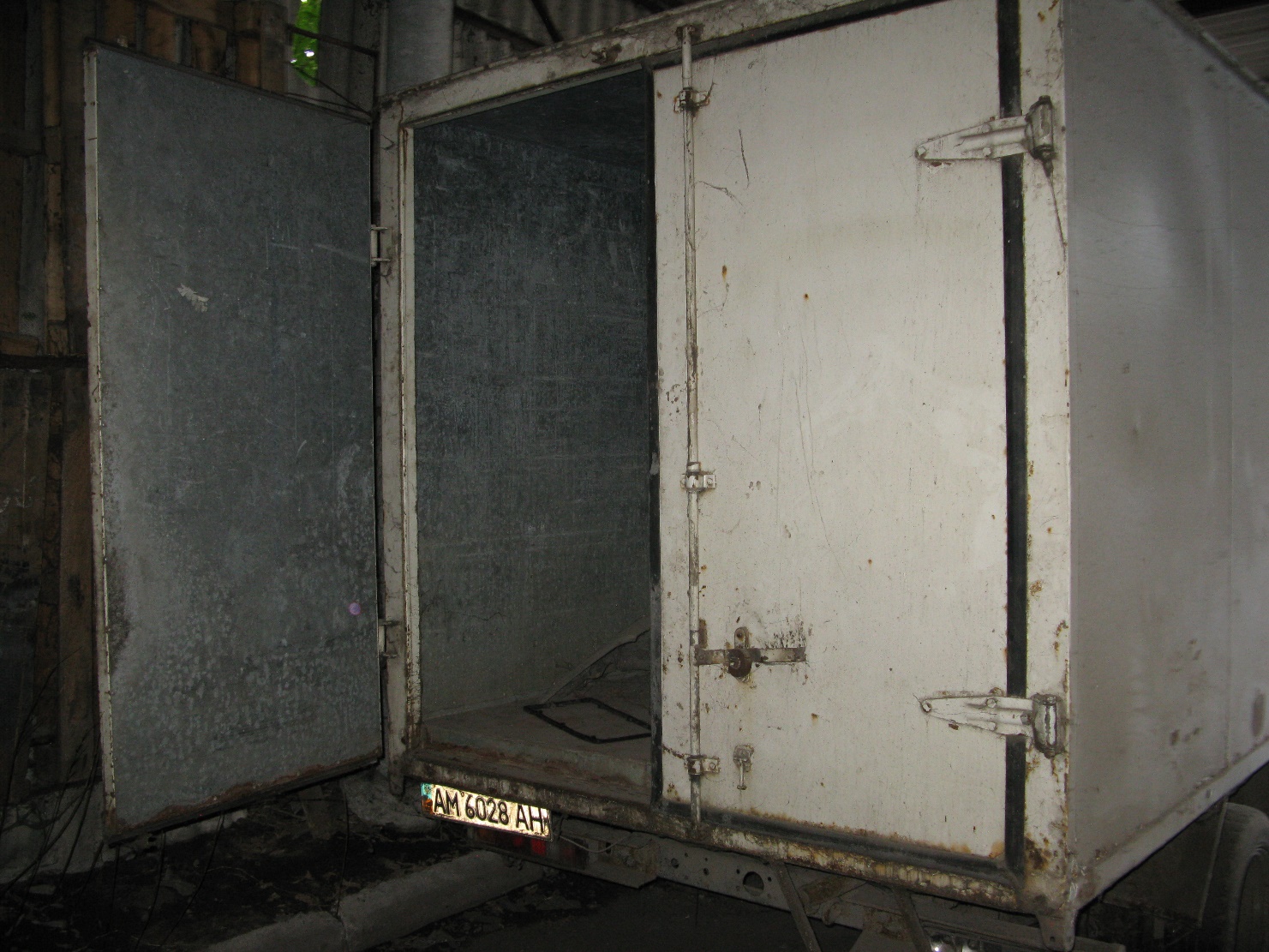 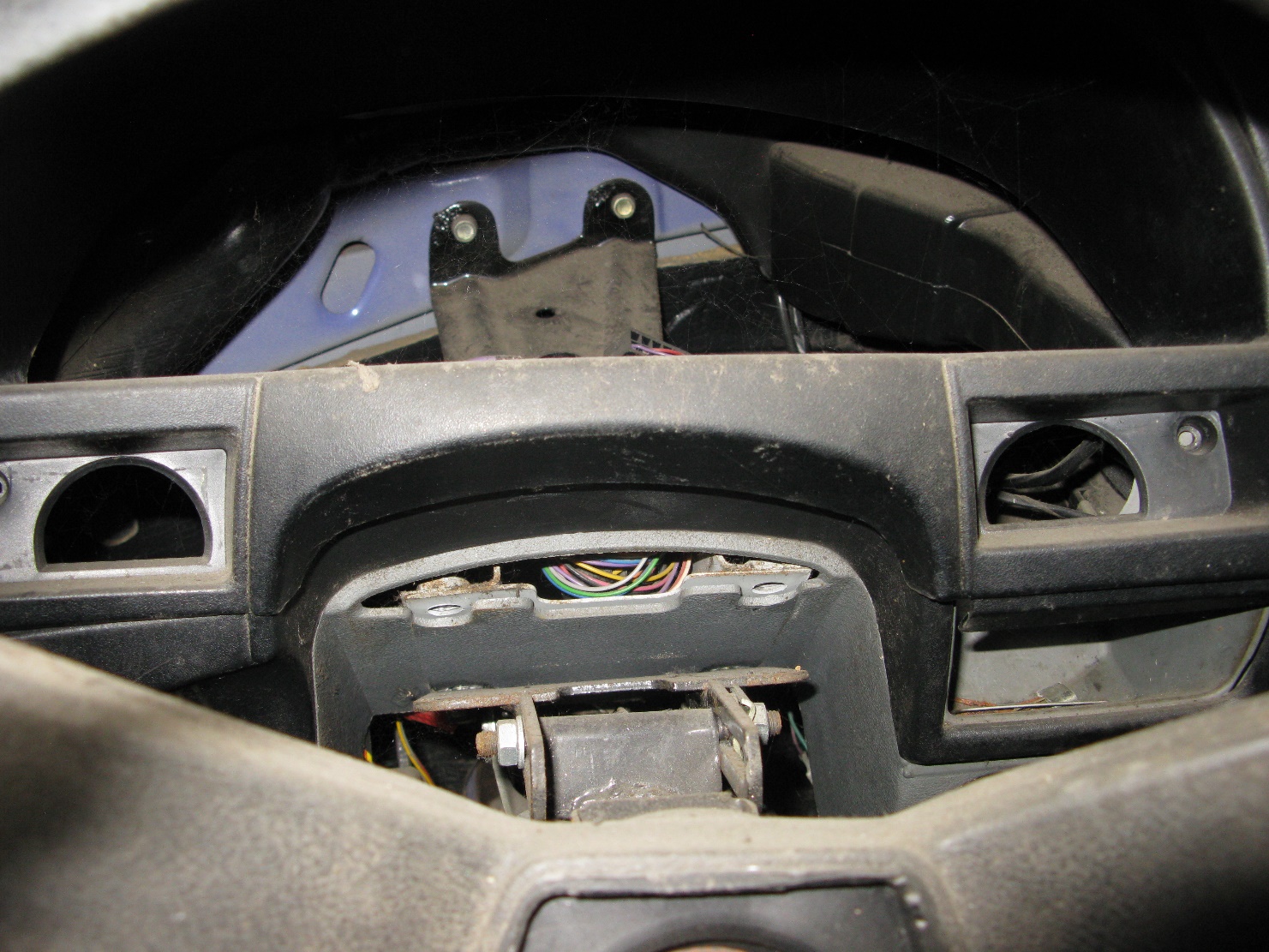 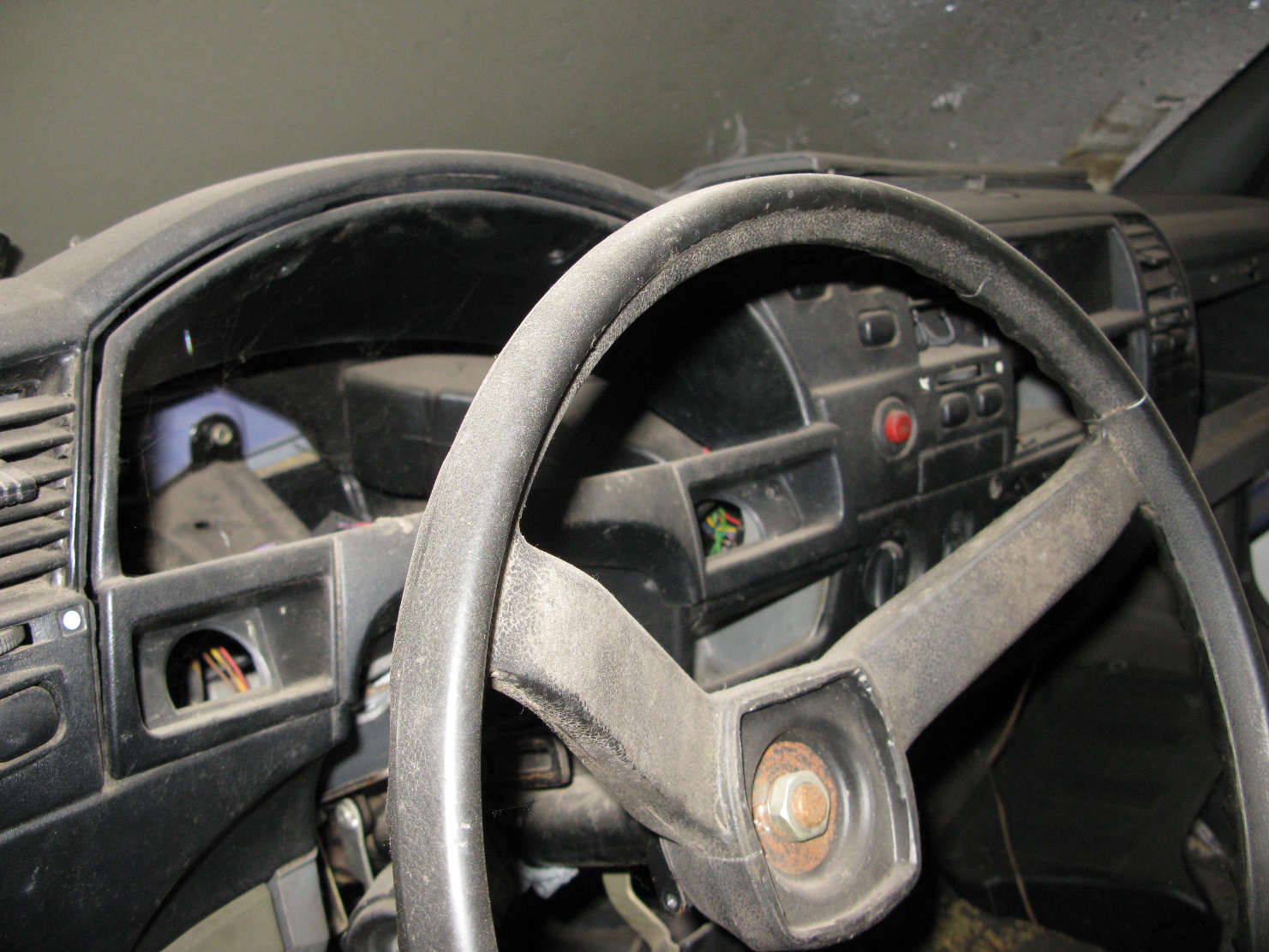 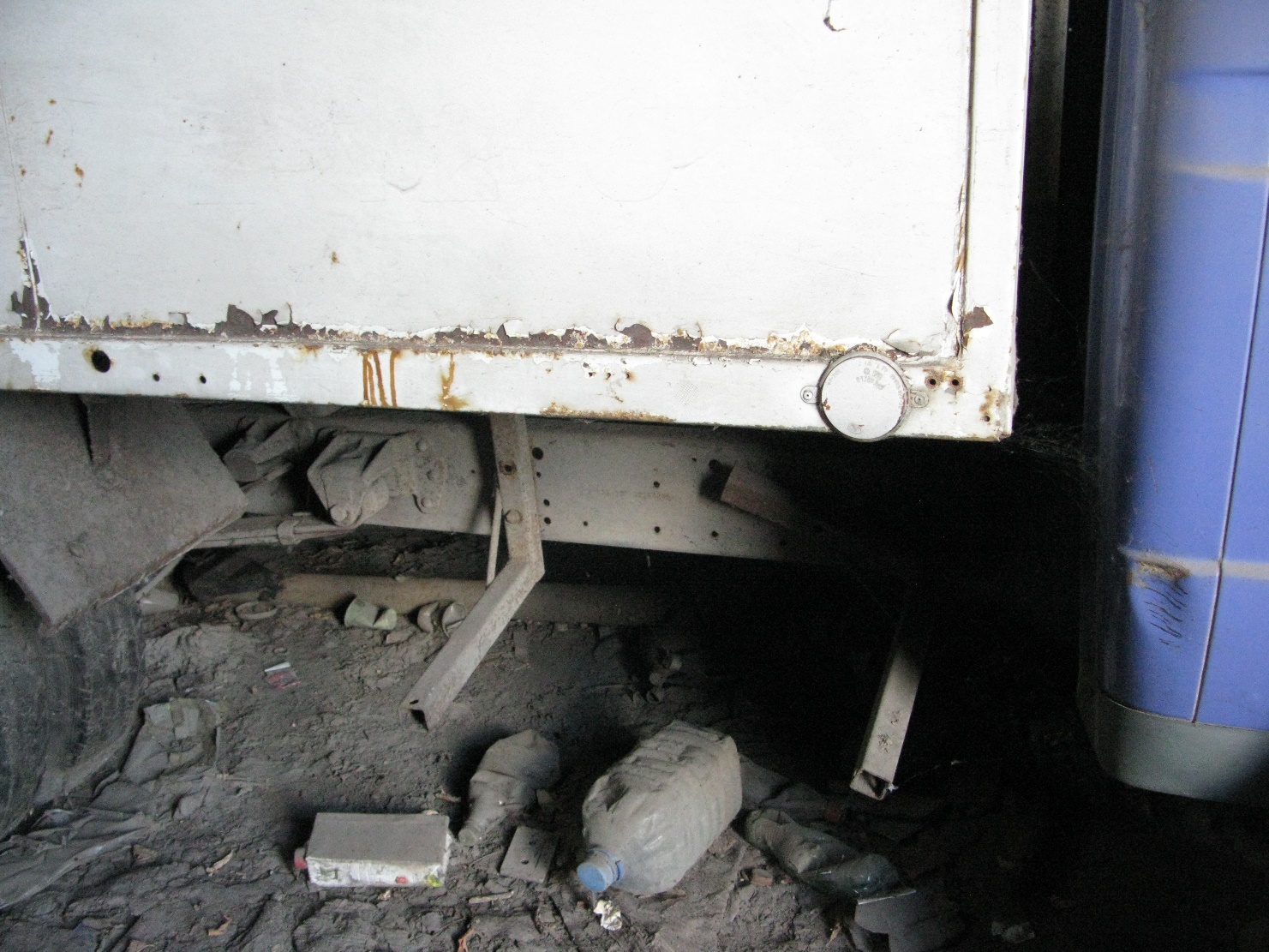 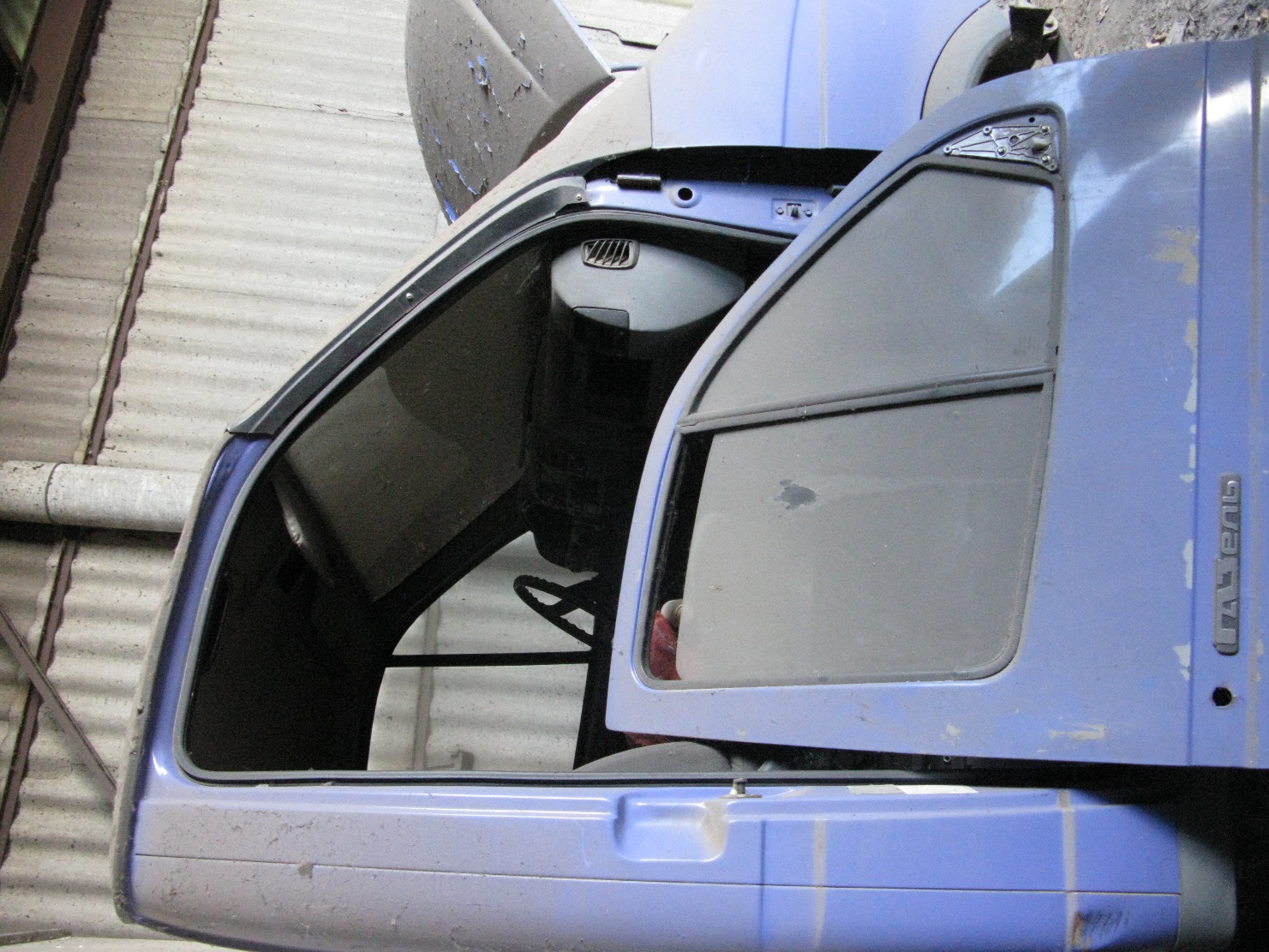 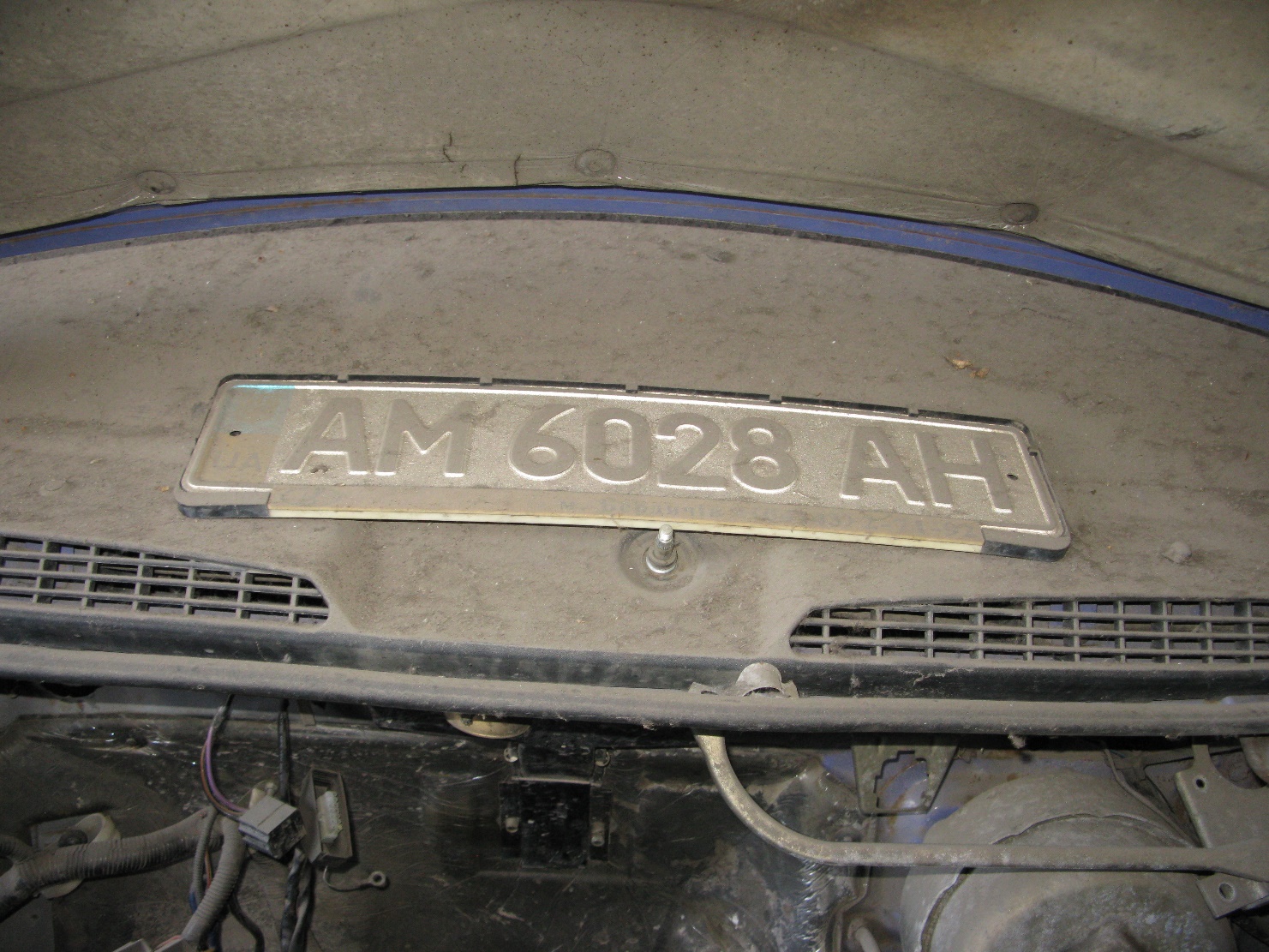 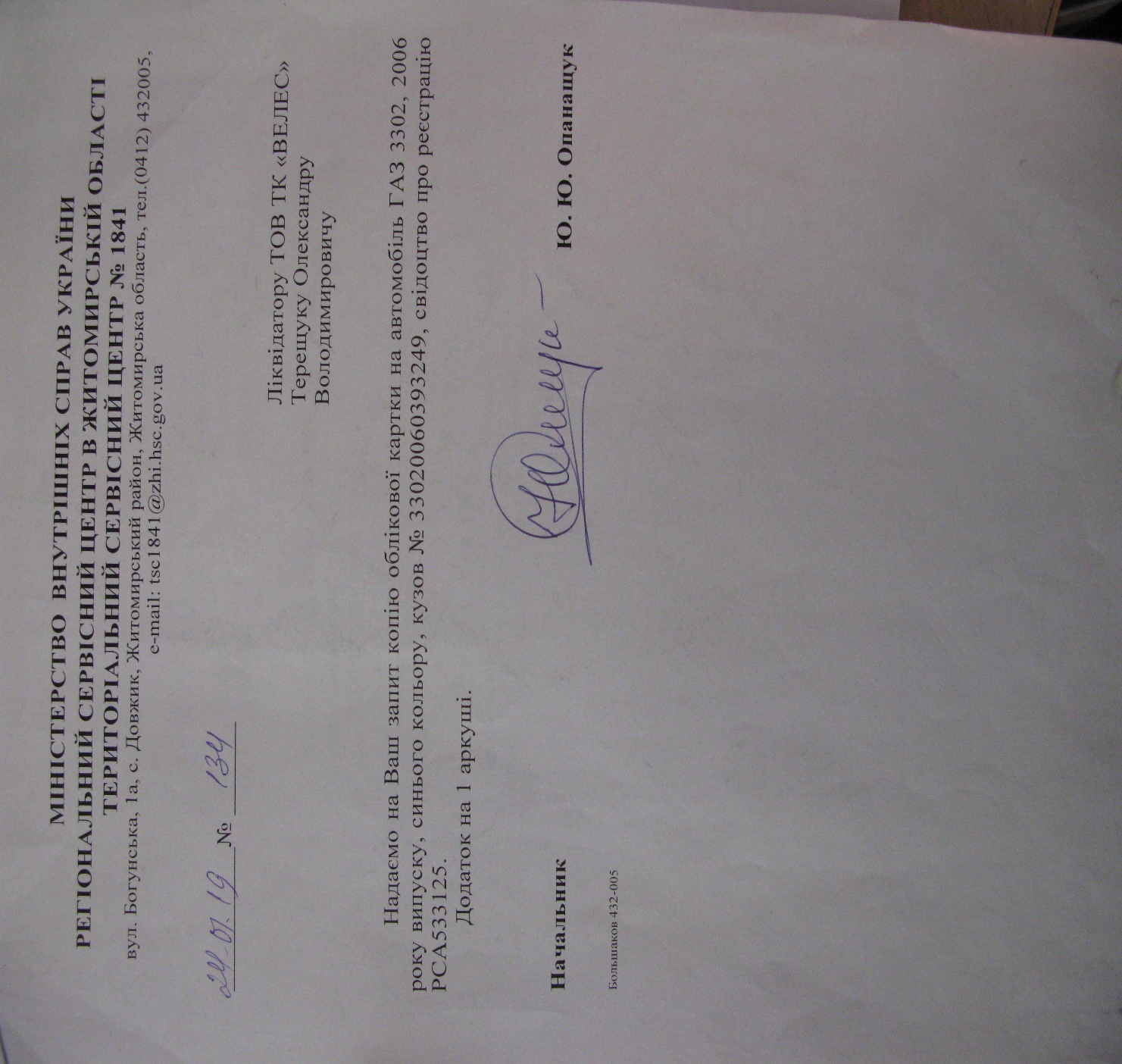 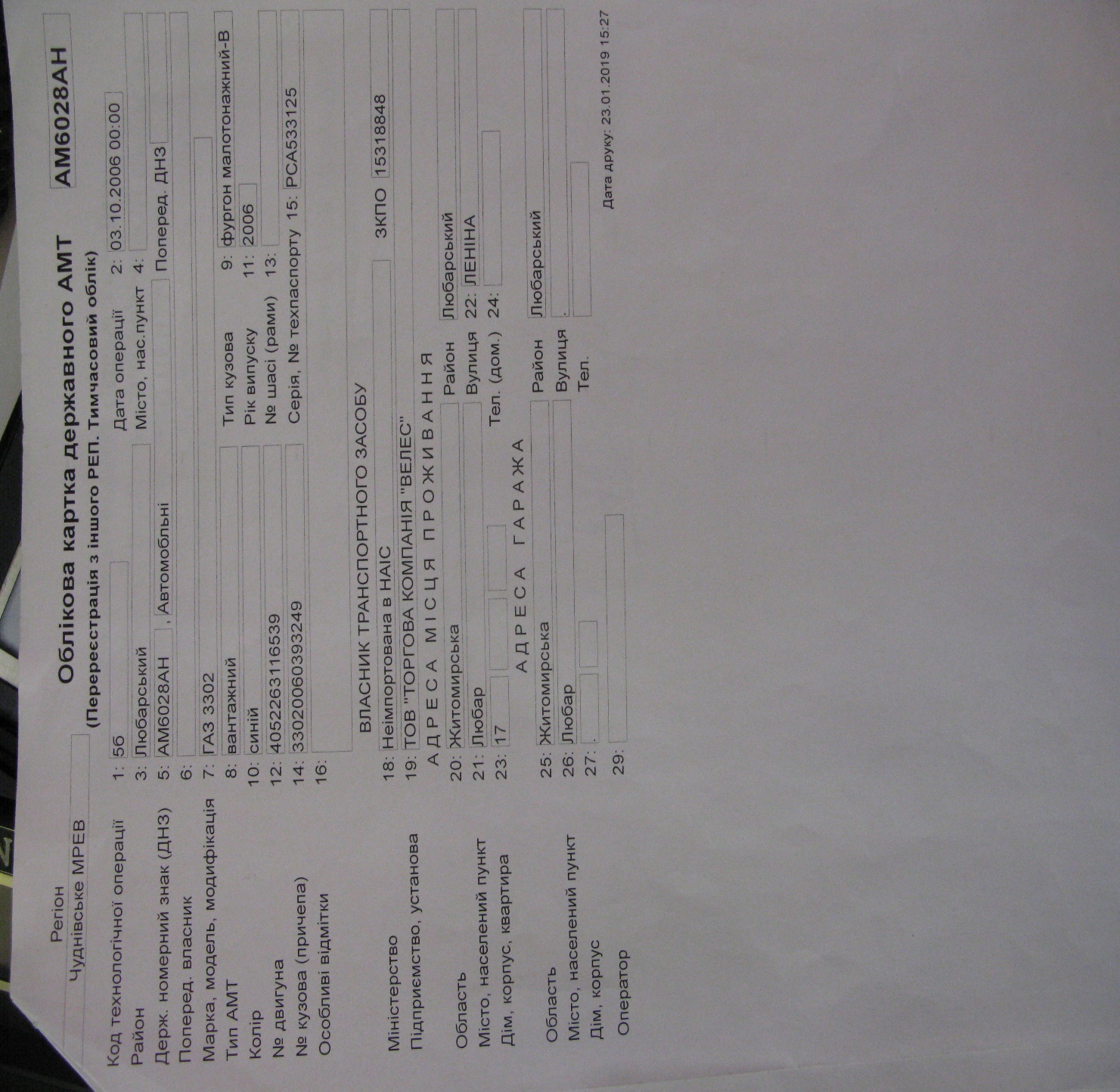 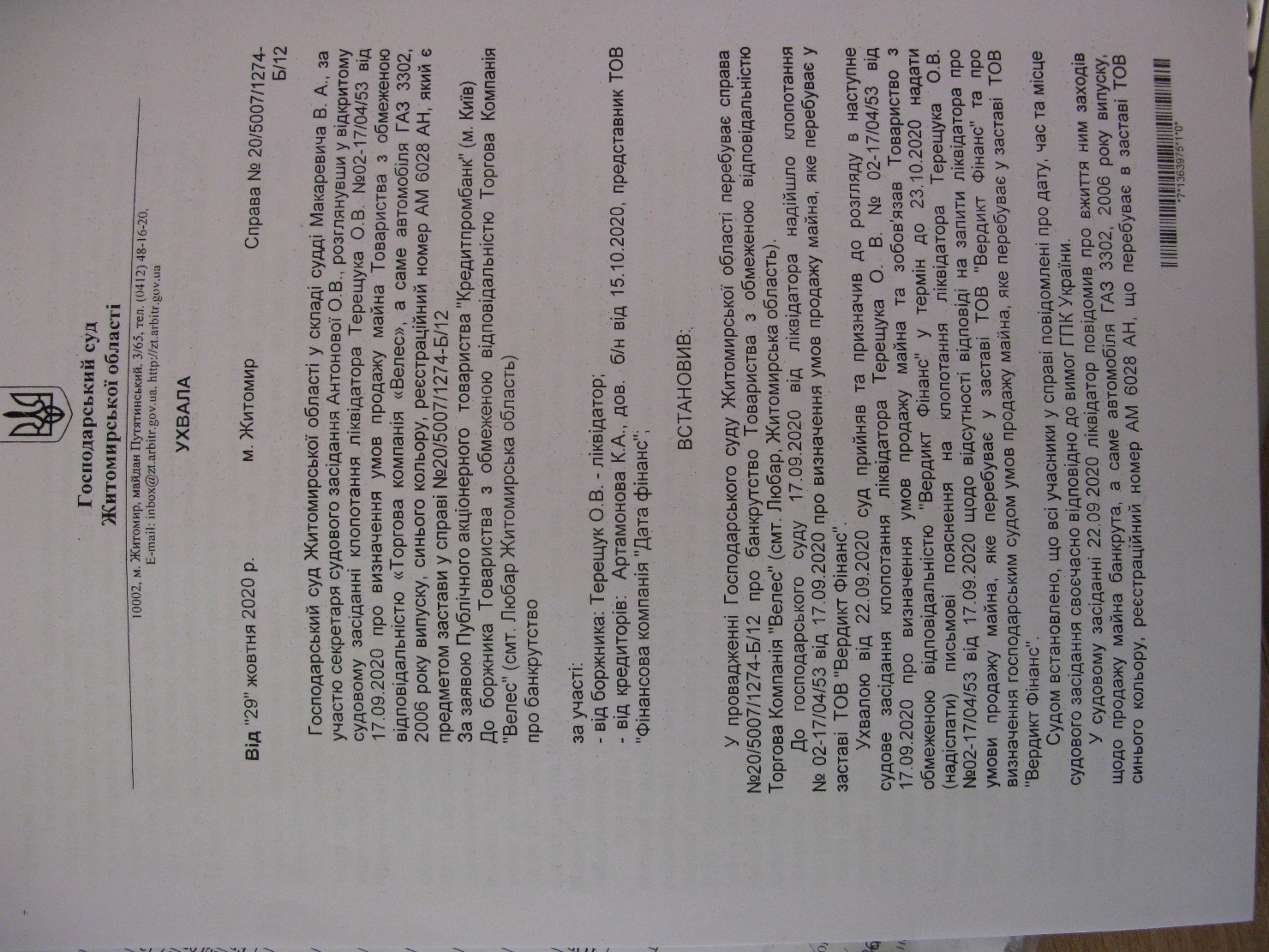 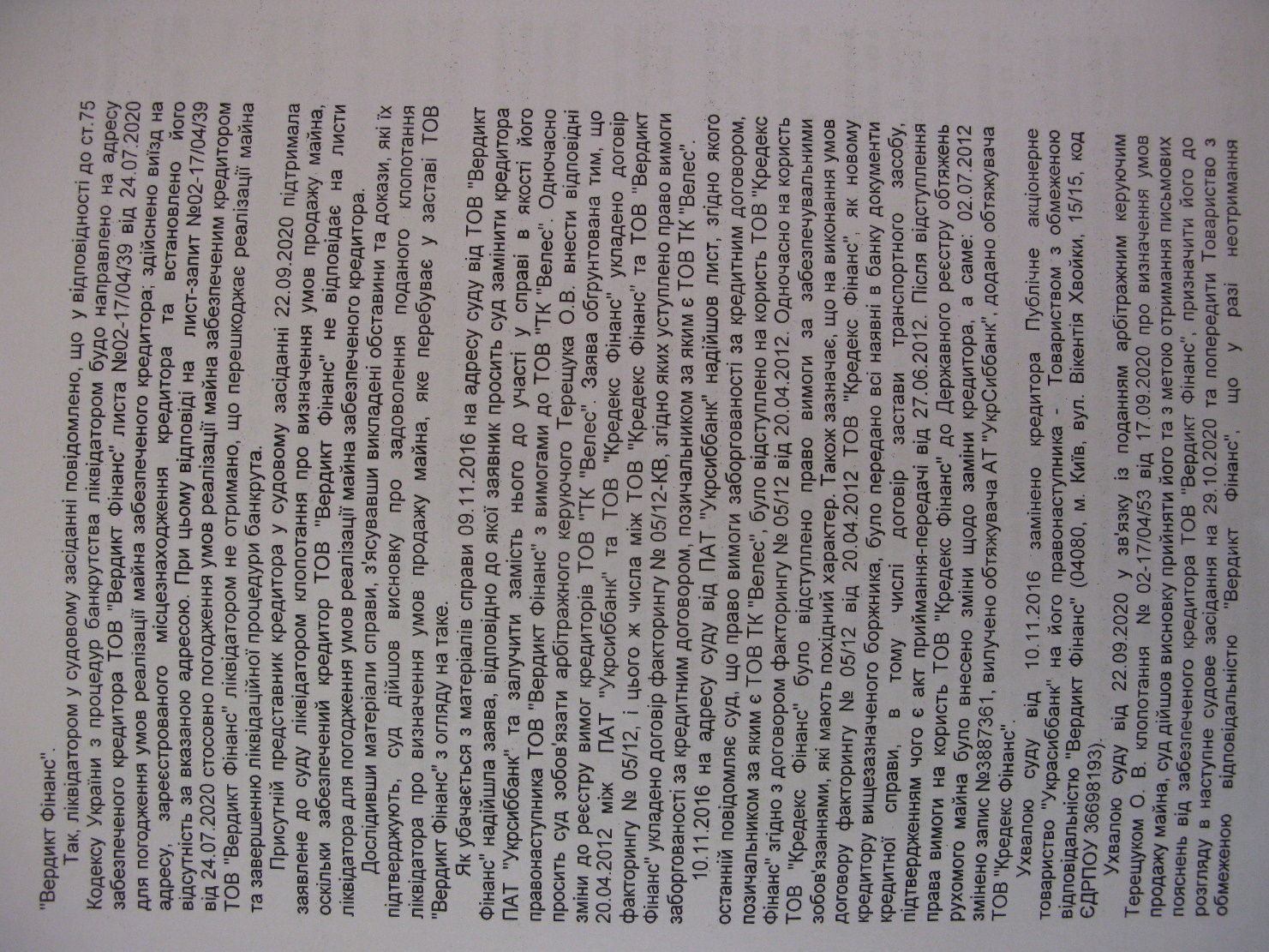 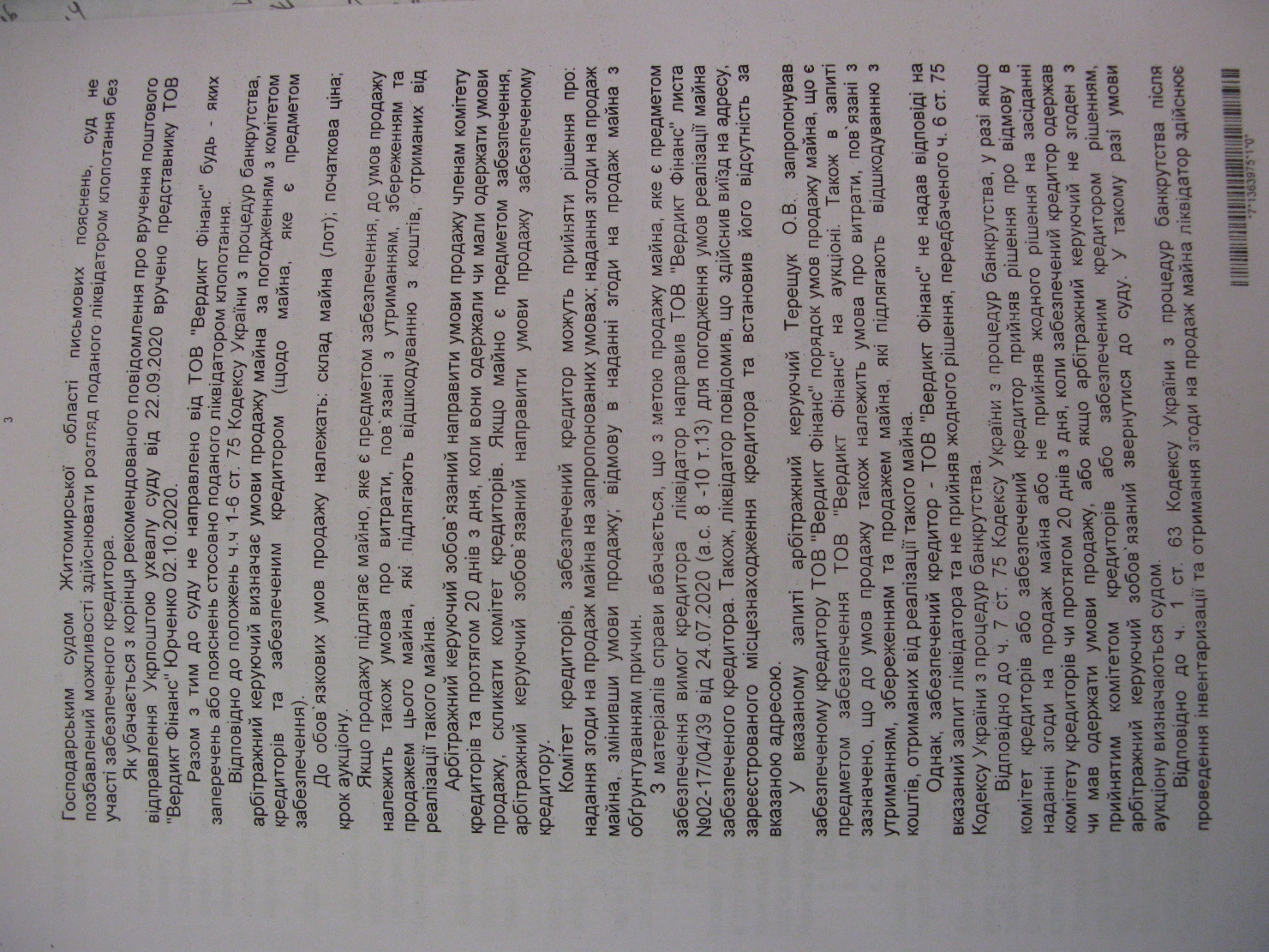 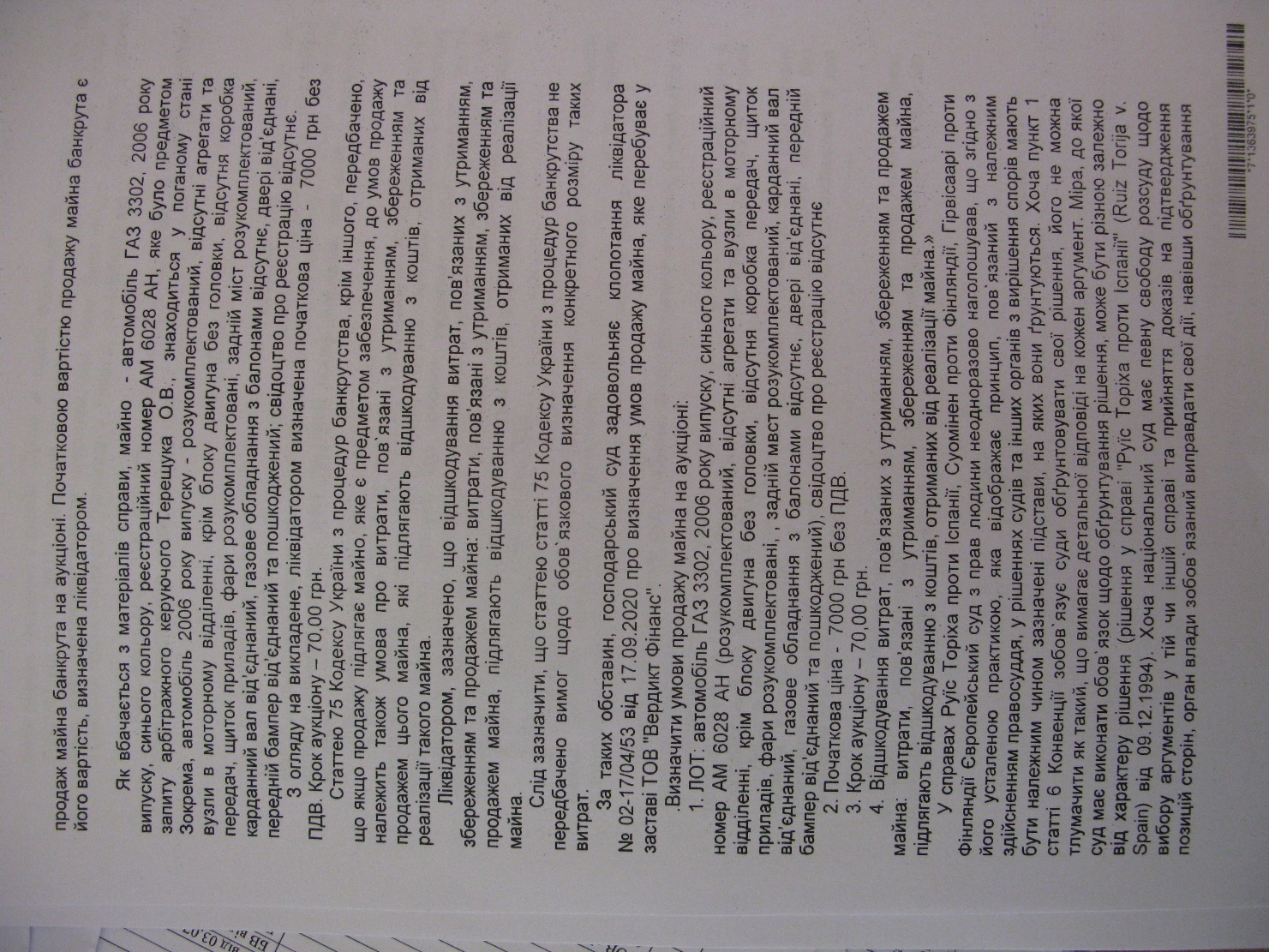 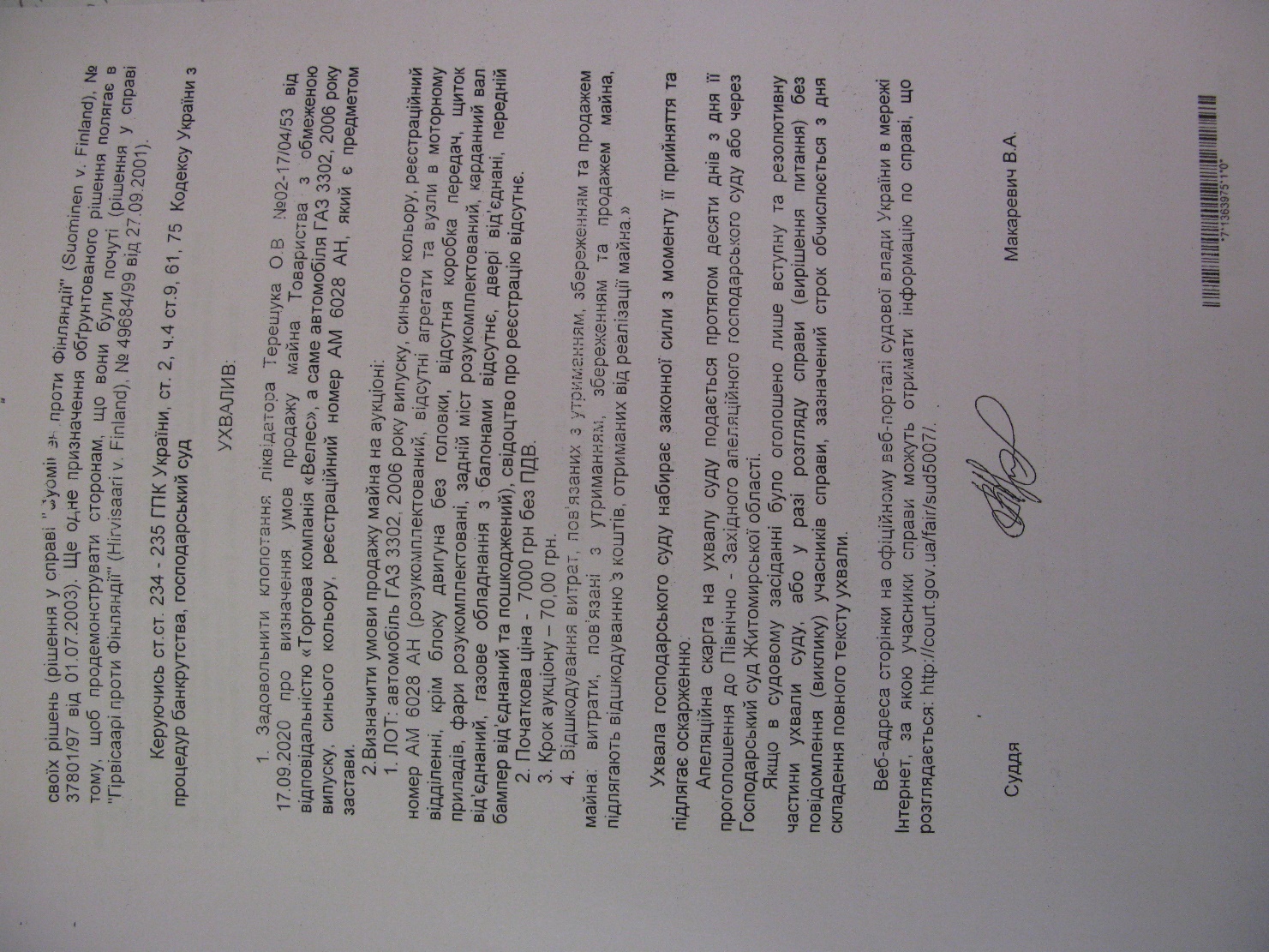 